SHULAMIT KAHN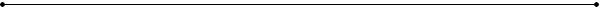 Department of Markets, Public Policy and Law 				617-353-4299 (office) Boston University Questrom School of Business				617-353-6667 (FAX)							email: skahn@bu.eduACADEMIC POSITIONS HELD1996-present 	Associate Professor (with tenure), Boston University Questrom School of Business2009-2010	Visiting Scholar, University of New South Wales, Sydney Australia.1994-1995	Visiting Scholar, Sloan School of Management, Massachusetts Institute of Technology 1987-1996 	Assistant Professor, Boston University School of Management, Department of Finance and Economics1981-1987	Assistant Professor, University of California, Irvine, Department of EconomicsEDUCATION  Ph.D.		Massachusetts Institute of Technology, 1983, Economics.B.A.  		Barnard College, Columbia University (1971), Urban Studies/Political Science. PUBLICATIONSKahn, S. “Gender and promotion in economics academia.” In Women in the economics profession: A new eBook edited by Shelly Lundberg in VoxEU/CEPR, 05 March 2020.Ganguli, I., Kahn, S. and MacGarvie M. editors.  The Roles of Immigrants and Foreign Students in US Science, Innovation and Entrepreneurship.  Chicago: University of Chicago Press and the National Bureau of Economic Research, 2020.Kahn, S. and MacGarvie, M. “The Impact of Permanent Residency Delays for STEM PhDs: Who Leaves and Why.” Research Policy 49(9), November 2020. (Online Dec 2019).Ginther, D.K. and Kahn, S. “The Engineering Education-Workforce Continuum”  in The National Academy of Engineering.  Understanding the Educational and Career Pathways of Engineers.  Washington DC: The National Academies Press. 2018.  Also at https://doi.org/10.17226/25284. Kahn, S. and MacGarvie, M.  “The Impact of Permanent Residency Delays for STEM PhDs: Who leaves and Why.” NBER Working Paper W25175 (2018). Also highlighted in The NBER Digest January 2019 “As Visa Lines Lengthen, STEM PhDs Look Homeward.” Kahn, S. and MacGarvie, M. “Immigration Policy and Stay Rates of STEM PhDs.” STI2018 (Science, Technology and Innovation Indicators) Conference Proceedings, 2018. Available online at: https://openaccess.leidenuniv.nl/bitstream/handle/1887/65334/STI2018_paper_87.pdf?sequence=1  Ceci, S., Williams, W, Kahn S. editors. Underrepresentation of Women in Science: International and Cross-Disciplinary Evidence and Debate.  Frontiers ebook April 2018. https://www.frontiersin.org/research-topics/2794/underrepresentation-of-women-in-science-international-and-cross-disciplinary-evidence-and-debateCeci, S., Ginther, D.K., Kahn, S. Williams, W. “Culture, Sex and Intelligence.” In Robert J. Sternberg, ed. The Nature of Human Intelligence. Cambridge University Press: January 2018, 30-48.Kahn, S. and Ginther, D.  “Women and Science, Technology, Engineering and Mathematics (STEM):  Are Differences in Education and Careers due to Stereotypes, Interests or Family?”in Averett, S., Argys, L.M., Hoffman, Saul D.H., eds. The Oxford Handbook of Women and the Economy.  Oxford  Handbooks Online Oxford University Press.  October 2017. Print June 2018. www.oxfordhandbooks.com/view/10.1093/oxfordhb/9780190628963.001.0001/oxfordhb-9780190628963-e-13. La Mattina, G., Kahn, S. and MacGarvie, M.J “Misfits, Stars, and Immigrant Entrepreneurship” Small Business Economics 49(3) October 2017. 533-57.Kahn, S. and Ginther, D. “The impact of postdoctoral training on early careers in Biomedicine.” Nature Biotechnology 35(1) January 2017, p.90-94. Ginther, D., Kahn, S. and McCloskey, J. “Gender and Academics” in The New Palgrave Dictionary of Economics.  Online Edition  2016. (http://www.dictionaryofeconomics.com/article?id=pde2016_G000220&edition=current&q=women%20in%20academia&topicid=&result_number=1)Ginther, D., Kahn, S., Schaffer, W. “Gender, Race, Ethnicity and NIH R01 Research Awards: Is There Evidence of a Double Bind?”  Academic Medicine 91(8). August 2016: pp.1098–1107.Kahn, S. and MacGarvie, M. “Do return requirements increase international knowledge diffusion? Evidence from the Fulbright program.” Research Policy, 45(6) July 2016: pp.1304-1322.Ginther, D.K. & Kahn, S. (2015). “Comment on ‘Expectations of Brilliance Underlie Gender Distributions across Academic Disciplines.” July 24, 2015. Science. 349 (6246): p.391. doi: 10.1126/science.aaa9632. PMID: 26206926.Kahn, S. & Ginther, D.K. (2015). Are Recent Cohorts of Women with Engineering Bachelors Less Likely to Stay in Engineering? Frontiers in Psychology. 6: 1144 (15 pp). doi: 10.3389/fpsyg.2015.01144. Ceci, S., Ginther, D.K., Kahn, S. Williams, W. “Women in Science: The Path to Progress.”  Scientific American Mind January/February 2015: pp.32-39. Excerpted as “Do Women Earn Less Than Men in STEM Fields?” Dec 18, 2014 at http://www.scientificamerican.com/article/do-women-earn-less-than-men-in-stem-fields/Ceci, S., Ginther, D.K., Kahn, S. Williams, W. “Women in Academic Science: A Changing Landscape.” Psychological Science in the Public Interest 15(3), 2014: pp.75-141. DOI: https://doi.org/10.1177/1529100614541236Kahn, S. and MacGarvie, M.J. “How Important is U.S. Location for Research in Science?”  Review of Economics and Statistics Vol. 98 (2), May 2016: pp.397-414.Ginther, D.K. and Kahn, S. “Women’s Careers in Academic Social Science: Progress, Pitfalls and Plateaus.” The Economics of Economists, Alessandro Lanteri and Jack Vromen, eds. Cambridge, UK: Cambridge University Press, 2014: pp: 285-315.Ginther, D.K. and Kahn, S. “Education and Academic Career Outcomes for Women of Color in Science and Engineering” In Seeking Solutions: Maximizing American Talent by Advancing Women of Color in Academia: A Conference Report.  Wash D.C: National Academy Press, 2013. Kahn, S. “Gender Differences in Academic Promotion and Mobility at a Major Australian University.” Economic Record 88(282). September 2012, pp.407-424. https://doi-org.ezproxy.bu.edu/10.1111/j.1475-4932.2012.00828.xKahn, S. and MacGarvie, M.J. “The Effects of the Foreign Fulbright Program on Knowledge Creation in Science and Engineering” in Joshua Lerner and Scott Stern eds. NBER 50th Anniversary Conference Volume on the Rate and Direction of Inventive Activity Revisited. Univ. of Chicago: 2012, pp.161-197.Ginther, D.K. and Kahn, S.  “A Proposal to Improve our Understanding of Entrepreneurship and Innovation Using the Science and Engineers Statistical Data System.”  Proceeds of the Kauffman Symposium on Entrepreneurship and Innovation Data 2008. The Kauffman Foundation. March 2009:Ginther, D.K. and Kahn, S.  “Does Science Promote Women? Evidence from Academia 1973-2001" in Science and Engineering Careers in the United States  Richard Freeman and Daniel Goroff (eds), Chicago, IL: University of Chicago Press for NBER, 2009: pp.163-194. Also published as NBER Working Paper 12691.Entries on “Nominal Wages” and “Time-and-a-Half” in the International Encyclopedia of the Social Sciences. 2nd Edition. Thomas Gale Publishing.Ginther, D.K. and Kahn, S.  “Women in Economics: Moving Up or Falling Off the Academic Career Ladder?” Journal of Economic Perspectives, 18(3), Summer 2004(4): pp.193-205. Kahn, S. “Review of David Levine et.al. How New is the “New Employment Contract? Evidence from North American Pay Practices.” British Journal of Industrial Relations.41(4), Dec. 2003, pp.803-805.Kahn, S., Foulkes, F. and Heisler, J. "Large Companies and the Use of Temporary Workers: Impacts on Financial Measures of Performance"  in Houseman, S. and A. Nakamura eds. Working Time in Comparative Perspective Volume I . Kalamazoo MI: Upjohn Institute, 2001: pp.327-350.Lang, K. and Kahn, S. "Hours Constraints: Theory, Evidence and Policy Implications" in Wong, Ging and Garnett Picot, eds. in Working Time in Comparative Perspective Volume I. Kalamazoo MI: Upjohn Institute, 2001: pp.261-287.Kahn, S. Review of "Martin Feldstein, ed. The Costs and Benefits of Price Stability. Journal of Economic Literature March 2001: pp.135-137.Kahn, S. The Bottom-Line Impact of Nonstandard Jobs on Companies’ Profitability and Productivity.” in Francoise Carre, Marianne Ferber, Lonnie Golden, Stephen Herzenberg, eds. Non-Standard Work: The Nature and Challenges of Emerging Employment Arrangements. Madison WI: IRRA, 2000: pp.235-265.Kahn, S. “Falling Inter-Industry Wage Differentials: Has Contingent Work Had an Impact?” Industrial Relations Research Association Proceedings of the Fiftieth Annual Meeting 1998, 259-267.Lang, K. and Kahn, S. "The Effect of Minimum Wage Laws on the Distribution of Employment: Theory and Evidence.”Journal of Public Economics 69(1), July 1998, 67-82.Kahn, S. "Evidence of Nominal Wage Stickiness from Microdata." The American Economic Review. 87(5), December 1997, 993-1008.Kahn, S. and Lang, K. "Hours Constraints and the Wage/Hours Locus." Canadian Journal of Economics 29(Special Issue), April 1996: pp. S71-S75. Kahn, S. and Lang, K. "The Causes of Hours Constraints: Evidence from Canada." Canadian Journal of Economics 28(4a), November 1995, 914-928.Kahn, S. "Women in the Economics Profession." Journal of Economics Perspectives IX(4), Fall 1995, pp.193-205. Kahn, S. "Gender Differences in Academic Career Paths of Economists." American Economic Review (Papers and Proceedings) 83(2), May 1993: pp.52-56.Kahn, S. and Lang, K. "Constraints on the Choice of Work Hours: Agency vs. Specific Capital." Journal of Human Resources 27(4), Fall 1992: pp.661-678.Kahn, S. "Economic Implications of Public-Sector Comparable Worth: A Case Study of San Jose." Industrial Relations 31(2), Spring 1992” pp. 270-91.Rosenberg, S.W., Kahn, S. and Tran, T. "Creating a Political Image: Shaping Appearance and Manipulating the Vote." Political Behavior 13(4), December 1991: pp.345-367.Kahn, S. and Lang, K. "The Effects of Hours Constraints on Labor Supply Estimates." Review of Economics and Statistics 73(4), November 1991, pp. 605-611. Kahn, S. “Does Employer Monopsony Power Increase Occupational Accidents? The Case of Kentucky Coal Mines”. NBER Working Paper No. 3897, November 1991. "What Occupational Safety Tells Us About Union Political Power." The Rand Journal of Economics 21(3), Autumn 1990, pp.481-89.Kahn, S. and Lang, K. "Efficiency Wage Models: A Second View." Economic Inquiry 28(2), April 1990: pp.296-306.Kahn, S. "Economic Estimates of the Value of Life." in Albert Flores, Ethics and Risk Management in Engineering. Lanham: University Press of America, 1989: pp. 57-72. Kahn, S. and Griesinger, H. "Female Mobility and the Returns to Seniority: Should EEO Policy Be Concerned with Promotion?" American Economic Review Papers and Proceedings 79(2),May 1989, pp. 300-304. Kahn, S. and Lang, K. "Efficient Estimation of Structural Hedonic Systems." International Economic Review 29(1), February 1988: pp.157-66.Kahn, S. "Occupational Safety and Worker Preferences: Is There a Marginal Worker?" The Review of Economics and Statistics 69(2), May 1987: pp.262-68.Kahn, S. , Lang, K., and Kadev, D. National Union Leader Performance and Turnover in Building Trades." Industrial Relations 25(3), Fall 1986: pp.276-91.Kahn, S. "Economic Estimates of the Value of Life." IEEE Technology and Society 5(2), June 1986: pp.24-31.Kahn, S. "Union Membership Trends: A Study of the Garment Workers." Monthly Labor Review, 109(6), June 1986: pp.33-35.Kahn, S. "Trends in Union Membership in the Postwar Period: The Case of the ILGWU." Industrial Relations Research Association Proceedings 38, 1986: pp.279-86. WORKING PAPERSAre Women Evaluated Fairly in Academic Science? A Search for Gender Bias Across Six Domains. With Stephen Ceci and Wendy Williams.Hyun, Yeseul , Kahn, S., and Modestino, A. “The Structural Decline in Job Turnover since 2000: Disequilibrium or New Normal?”  submitted to The Industrial and Labor Relations Review.Kahn, S. and Ginther, D.K. “Accounting for the Gender Pay Gap among Science and Engineering PhDs.” Kahn, S. and Knittel C.  The impact of the Clean Air Act Amendments of 1990 on electric utilities and coal mines: evidence from the stock market. 2002 Working Paper.Kahn, S. and Mallo, C. Why do firms violate overtime regulations? The role of costs of compliance.  2007 working paper.SELECTED PRESENTATIONS“The Structural Decline in Job Turnover since 2000: Disequilibrium or New Normal?” Presented at the ASSA (Labor and Employment Relations) annual meetings January 4, 2020.“The Impact of MBA Degrees on Careers: Learning from Career Trajectories.” American Economics Assn ASSA meetings. January 5, 2020.“Occupational Mobility in a Changing Labor Market: Upward Climbs or Crooked Paths?” Presented at the APPAM Fall Research Conference. November 2019. “Gender Bias in STEM Academia: Where it isn’t and where it is.”  Nordic Institute for Studies in Innovation, Research and Education, Oslo, Oct. 2019.“Research on Women and STEM: Under-representation and its causes.” Presented at the University of Stockholm, June 2019.“Women in STEM: Are differences in Education and Careers due to stereotypes, abilities, interests or families/cultures?”, invited speaker at The World Bank 2/19, 2019 in a series sponsored by the World Bank Group Women’s Network. “Jobs and Salaries of Chinese US-granted STEM PhDs and Implications for Immigration Policy” presented at the AAAS meetings 2/17/2019.“Immigration Policy and Stay Rates of STEM PhDs” presented (together with coauthor Dr. M. MacGarvie) at an invited seminar at the Federal Reserve Bank of Boston March 13, 2019. Kahn also presented this work at the University of Houston Department of Economics on 3/4/2019.“Immigration and Stay Rate Policies of STEM PhDs.”  23rd International Conference on Science and Technology Indicators.  Leiden Netherlands, Sept. 14, 2018.“Women Economics PhDs Inside and Outside Academia: One Step Forward, Two Steps Back.” Canadian Economics Association.  Invited speaker.  June 30, 2018.Panelist, Advancing the Science of Science Funding Workshop, session entitled “Building a data-infrastructure for Science of Science Funding.” National Bureau of Economic Research Summer Workshop, July 20th , 2018.“Visa Policy and Stay Rates of STEM PhDs.” National Bureau of Economic Research, NBER Productivity Seminar, NBER Cambridge MA  March 6, 2018.“Should you major in Economics?” and “Visa Policy and Stay Rates of STEM PhDs,” Gettysburg College, March 11, 2018.Organizer and Chair. American Economics Association/Allied Social Sciences Association –. Session on : Foreign STEM Students and Immigration Policy. Philadelphia, January 6, 2018.Co-chair (with Ina Ganguli and Megan MacGarvie), NBER Conference on the Role of Immigrants and Foreign Students in Science, Innovation and Entrepreneurship, NBER Cambridge MA April 27, 2018. (Also panel Moderator.)“Gender Bias In Science: Where It Is and Where It Isn’t.”  Princeton Institute for Advanced Studies, Speaker Series on Diversity.  April 20, 2017. “Gender, Race, Ethnicity and NIH R01 Research Awards: Is There Evidence of a Double-Bind for Women of Color?” National Institutes of Health Conference on Evidence-Based Innovations to Support Women in Biomedical Careers. Washington D.C. June 6, 2016. “The Unequal Distribution of Women in Science Careers.” Keynote Speaker at the 7th European Gender Summit, Berlin, November 7, 2015. “Women in the Economics Profession in the USA.” Presented at the Annual Chinese Women Economists Workshop, Renmin University of China, Beijing June 13, 2015.“Misfits, Stars and Immigrant Entrepreneurship”. Copenhagen Business School Economics Department. May 19, 2015.“The Changing Landscape for Women in Academic Math and Science.” Keynote speech at the Mathematical Sciences Research Inst.(MSRI) Board Meeting, Berkeley CA, March 7, 2015. “The Engineering Education-Workforce Continuum” for the National Academy of Engineering Committee on Understanding the Engineering-Education Workforce Continuum Workshop on Pathways for Engineering Talent (NAS Washington DC) November 19, 2014. “Gender Differences in the Careers of Engineers.” Presented at the Association for Public Policy Analysis and Management (APPAM) meetings, Albuquerque, NM, November 7, 2014. Panelist on the Symposium on the Research Partnership on Women’s Careers in Science: A Panel Discussion on Dissemination and Collaboration at the Work Family Researchers Network Conference June 19, 2014.“Postdoctoral Training and the Career Outcomes of Biomedical PhDs.” Presentation at the ASSA (Allied Social Science Assn) Annual Meetings. January 3, 2014.Gender, Race and Ethnicity and NIH R01 Research Awards: Is There Evidence of a Double-Bind? National Institutes of Health, Bethesda, MD, September 2013. “Immigrants and Science Entrepreneurship.” Presentation to SMG Faculty Research Day. May 21, 2013.“Immigrants and Science Entrepreneurship.” Presentation to Department of Economics Bar Ilan University. March 5, 2013.“Careers of Engineering PhD Women in the US 1980-2010: Equal treatment? Equal choices? Presentation to Faculty of Engineering.” Tel Aviv University. March 10, 2013. “Do Return Requirements Increase International Knowledge Diffusion? Evidence from the Fulbright Program” (work joint with Megan MacGarvie co-author). Green Line Labor Economics Meeting Dec. 2012.“Women in Biomedicine: Jobs and Salaries” (work joint with Donna Ginther). Presentation to the NIH Causal Factors and Interventions Workshop, November 8, 2012, Washington DC. “Education and Academic Career Outcomes for Women of Color in Science and Engineering” with Donna Ginther. National Academy of Sciences Conference entitled Seeking Solutions: Maximizing American Talent by Advancing Women of Color in Academia. Washington DC June 7, 2012.“Hobos,” “Stars” and Immigrant Entrepreneurship (work joint with Giulia La Mattina, Megan MacGarvie and Donna Ginther]. Society of Labor Economics Meetings May 2012.“Postdocs and Career Outcomes of BioMedical PhDs.” Association of American Medical Colleges Annual Meeting. (Denver) November 6, 2011.“Postdocs and Career Outcomes of BioMedical PhDs.” Meeting of the National Academy of Sciences, Committee on Science, Engineering and Public Policy, Ad-Hoc Committee on Postdocs. (Washington) December 13, 2011.“Women's Careers in PhD Science.” Winter Symposium: Women and Minorities in the Graduate Postdoc and Faculty Pipeline. The Division of Graduate Studies at UC Santa Cruz. Feb. 22, 2011. “The Impact of Foreign Student Fulbright Program on Innovation and Knowledge Creation.” Association for Public Policy Analysis and Management (APPAM) Annual Meetings. (Boston) November 5, 2010.“The Effects of the Foreign Fulbright Program on Knowledge Creation in Science and Engineering.” presented at the National Bureau of Economic Research Rate and Direction of Inventive Activity Conference, Warrenton, VA October 2, 2010.“Should Countries Adopt Policies Requiring the Return of Science PhD. Students who Study Abroad?” NSF SciSIP Workshop on Building a Community of Practice.” (Washington DC, AAAS) Oct 19, 2010. “Impact of Postdocs on Gender Differences in Academic Careers in Biomedical Science.” International Workshop on Gender in Academia. University of Lund/Skanör, Sweden June 3. 2010"How Important is U.S. Location for Research in Science?," University College London, London May 7, 2010.How Important is U.S. Location for Research in Science?," Monash University, Melbourne Australia March 15, 2010."How Important is U.S. Location for Research in Science?," Singapore Management University, Singapore. (March 4, 2010).“Should countries adopt policies requiring the return of science students who study abroad? --
The case of the foreign-student Fulbright Program.” Pacific Rim Innovation Conference. University of Melbourne, January 22, 2010.“How Important is U.S. Location for Research in Science?” Collegio Carlo Alberto (Turin), UNSW (Sydney), ANU (Canberra.). October 5, November 4, and December 4, 2009 respectively.“How Important is US Location for Research In Science?” NBER Summer Institute, July 20, 2009 			“How Important is U.S. Location for Research in Science?” Innovation Policy and the Economy Conference. NBER. Dana Pt. CA ,July 13, 2009.“Good Moves: Gender Differences in Academic Mobility in the Sciences and Social Sciences.” Society of Labor Economics Meetings, May 9, 2009.“How Important is Location for Research in Science?” (with Megan MacGarvie] American Economics Association Annual Meetings, January 3, 2009.Invited keynote. "Good Moves: Gender Differences in Academic Mobility in the Sciences and Social Sciences," at “Conference on Gender in the Academic Profession,” Aarhus School of Business, University of Aarhus, Aarhus, Denmark. (September 18, 2007).Panel on Advancement in the Academy: Ramp-Up Colloquy, "Celebrating Women in the Academy: Colloquy," Rensselaer Polytechnic Inst., . (March 27, 2007).GRANTS AND AWARDSSeptember 2015 – August 2019. Principal Investigator. National Science Foundation. “Collaborative Research: Understanding gender differences in STEM academic careers.” With Donna Ginther.September 2015 – August 2019. Principal Investigator. National Science Foundation. “Collaborative Research: Understanding gender differences in STEM academic careers.”2017-2018. Co-Principal Investigator. National Science Foundation. “Workshop on the Role of Immigrants and Foreign Students in Science, Innovation and Entrepreneurship.” September 2009 – 2015. Principal Investigator. National Institutes of Health. Economic Explanations for Gender Differences in Biomedical Careers. With Donna Ginther.2007-2011. Principal Investigator. National Science Foundation. Contributions of Foreign Students to Knowledge Creation and Diffusion” with Donna Ginther and Megan MacGarvie.1994-1995: Principal investigator: Human Resources Policy Institute. Grant: "The Impact of Out-Sourcing and Contract Staffing: An Economic Analysis."1993-1996: Principal investigator: National Science Foundation Grant SBR-9223131, 	"Gender Differences in Academic Career Paths Among Economists."1991: Co-investigator: U.S. Department of Labor (The Women's Bureau) "Evaluation of Employer Provided Child Care Programs." 1987-1988: Principal Investigator: National Science Foundation Grant SES-8707422, Constraints on the Choice of Work Hours" with Kevin Lang.RECENT SERVICE TO PROFESSION National Science Foundation, review panelist for Future of Work at the Human-Technology Frontier: Core Research Spring 2020.National Science Foundation, review panelist for the Science of Science and Innovation Policy Fall 2018 Panel, November 29-30, 2018. Member of AAUW (American Association of University Women) Career Development Grants Review Panel 2011, 2012, 2013, 2014, 2015, 2016, 2017, 2018.National Science Foundation, review panel Science of Science and  Policy April 12-13 2018.National Institutes of Health.  Reviewer for NIGMS Maximizing Investigators’ Research Award. April 6, 2018.National Institutes of Health. Reviewer, Scientific Review Special Emphasis Panel, July 25, 2014. National Science Foundation, panelist at the Human Resources Expert Panel, June 27, 2014.National Institutes of Health. Reviewer on a Scientific Review Panel, March 26, 2012.SELECTED ADMINISTRATIVE POSITIONS Chair, Faculty Policy Committee. September 2013-June 2017.Mentor/Moderator at Graduate Student Workshops (2017 (February, November), 2016 (December 2016), 2015 (February, March)  2014 (Feb and May) Boston Univ. Committee for Responsible Conduct of Research. Coordinator, Semester Sophomore Required Course on Statistical Modeling 1999 - present. (currently coordinator for fall semester only)	Member, Faculty Council/University Council Budget Committee, 2011 – 2014.Director, Boston University School of Management Honors Program 2003 – 2009.Member, Search Committee for a Dean of the School of Arts and Sciences, Boston University 2006 – 2007.Member, Search Committee for a Dean of the School of Law of Boston University 2005-2006.Chair of the Boston University Faculty Council Committee on Diversity and Affirmative Action 2000 – 2002.Member, Boston University Faculty Council’s Committee on Equity and Inclusion, 2004 – 2006. Member, Board of Directors of the American Economic Association Committee on the Status of Women in the Economics Profession (CSWEP) 1988 – 1991.PRESENT CIVIC ENGAGEMENT Chair, Board of Trustees of Jitegemee, a vocational school and educational program in Machakos, Kenya.  Member 2005-present. Board member, Growth Sector, a non-profit that teaches core STEM knowledge skills to students entering community colleges and places them in internships, creating a pathway to engineering and computer science opportunities.SUBJECTS TAUGHTThe Global Economic Environment			Health EconomicsHuman Resource Economics 				Industrial RelationsInternational Economics				Macroeconomics			Managerial Economics				Microeconomics (Intro, Intermediate)Statistical and Economic Modeling			Women and WorkREVIEWED ARTICLES, BOOKS AND GRANTS FOR: American Economic Review				American Economic Journal -Applied.EconAmerican Educational Research Journal		Applied EconomicsAsian Women	Berkeley Electronic Press		BMC NeurologyCanadian Journal of Economics			Canadian Soc. Sci &Hum. Research Council Eastern Economic Journal				Economic InquiryEconomic Journal 					Economics of Education ReviewExperimental Psychology				Feminist EconomicsFrontiers in Psychology					Industrial RelationsIndustrial and Labor Relations Review			International Journal of ManpowerInternational Journal of STEM Education		International Migration ReviewJournal of Asian Economics				Journal of Consumer AffairsJournal of Economic Education			Journal of Economic Behavior & OrgJournal of Economic Surveys				Journal of Experimental Child Psychology Journal of Human Resources				Journal of Labor Economics		Journal of Personality and Social Psychology		Journal of Policy Analysis & ManagementJournal of Political Economy				Journal of Population EconomicsJournal of Public Economics				Labour Economics National Science Foundation				Netherlands Orgn. For Scientific ResearchPLOS One						Psychological ReviewOxford Economic Papers				Quarterly Journal of Bus. & EconomicsQuarterly Journal of Economics			Rand Journal of Economics	Research Policy					Review of Economics and StatisticsReview of Educational Research			Review of Environmental Economics&PolicyScandinavian Journal of Economics			Science			Scottish Journal of Economics				Social Sciences		Social Science Journal				Sociology or EducationSouthern Economic Journal